 MEETING MINUTES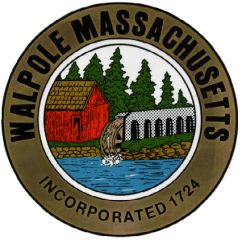 Monday, February 26, 20246:30 P.M.E.J. Delaney Treatment PlantA regular meeting of the Board of Sewer & Water Commissioners was held on Monday, February 26, 2024 at the E.J. Delaney Treatment Plant, 1303 Washington Street.  The meeting is called to order by Board Chair, John Hasenjaeger at 6:30 p.m.  Mr. Hasenjaeger notes that we have present a quorum of three Commissioners, Mr. Mishra, Mr. Fasanello and Mr. Hasenjaeger. The meeting is being recorded and will be available on Walpole Media’s YouTube Channel.Mr. Abbott arrives to the meeting a couple of minutes late. Present at the MeetingSewer and Water Commissioners:John Hasenjaeger, Patrick Fasanello, William Abbott – a couple of minutes late, Pradeep Mishra and Jeffrey Fisher-Absent Other Participants:Rick Mattson, Director of Public Works, Scott Gustafson, Sewer and Water Superintendent, Stephen Nunnery, Asst. Sewer and Water Superintendent, Terri DiGiovanni, Board Secretary Minutes: May 8, 2023Motion made by Mr. Hasenjaeger Moved by Mr. Fasanello and Seconded by Mr. Abbott to approve the minutes of May 8, 2023.   Vote 4-0-0 (YES VOTE)Roll call John Hasenjaeger-Yes, Patrick Fasanello-Yes, William Abbott-Yes, Pradeep Mishra Yes, Jeffrey Fisher-Absent Minutes: February 12, 2024Motion made by Mr. Hasenjaeger and Seconded by Mr. Abbott to approve the minutes with said changes of February 12, 2024.   Vote 4-0-0 (YES VOTE)Roll call John Hasenjaeger-Yes, Patrick Fasanello-Yes, William Abbott-Yes, Pradeep Mishra Yes, Jeffrey Fisher-AbsentSuperintendents Status Report:Mr. Gustafson reports that there have been no water leaks since the last meeting.  MTU Report:  No issues.  Mr. Gustafson continues that the pilot program meters have been sending information to the Beacon Software System without issue. (Customer portal handout).  Mr. Gustafson comments the Surveyor has met with town officials and expanded the scope of what was originally proposed at Jarvis Farm.  He notes that they incorporated that into the new quote and the price will remain the same.  Mr. Gustafson notes that the amount is $21,550 to complete the survey.  Mr. Gustafson continues that Morningside Drive has returned to service.  He continues that the pumps are running half as long as they did before replacement.   Mr. Gustafson notes that the funding for the last round of low-income assistance was funded by a State grant.  He continues that routine tasks and maintenance continue to be performed.  Comment Requests:  (All Plans will be available for review)Memo from Planning Board re: 130 West Street & 25 Spring Street Site Plan ApprovalMr. Abbott asks what is new since I thought we addressed this a long time ago.   Mr. Hasenjaeger notes when adjustments are made it comes back to us.   Mr. Hasenjaeger notes that they are several different approvals that the Planning Board issues and one is site plan.  Mr. Mattson comments that he thinks it is a much larger project than originally proposed.   Mr. Gustafson notes it is 95 units.  Mr. Gustafson continues that it is supposed to be three levels of residential on top with commercial below.   Mr. Hasenjaeger notes that it was proposed originally with 24 units with business units on the first floor.   Mr. Hasenjaeger continues that he thinks there were zoning changes that allowed them to have more density so they went with a different plan.  Mr. Mishra notes that it is a five story building now.  Mr. Mishra continues that the water capacity quoted is 14,000 gallons per day.  Mr. Gustafson notes that is actually 14,371 for water and sewer per day.    Motion made by Mr. Hasenjaeger and Seconded by Mr. Fasanello to have the Applicant come in to explain the plan and get comments from the Walpole Engineering department so we know about the changes.   Vote 4-0-0 (YES VOTE)Roll call John Hasenjaeger-Yes, Patrick Fasanello-Yes, William Abbott-Yes, Pradeep Mishra Yes, Jeffrey Fisher-Absent Memo from Planning Board re: Lincoln Estates – REMAND Definitive 24-lot Subdivision Mr. Abbott notes that he sees John Hasenjaeger name of this and asks Mr. Hasenjaeger if he is still an owner.  Mr. Hasenjaeger notes that he is one of the owners and if you plan to discuss it, I will leave the room.  Mr. Abbott notes that we have seen this one before and he is not sure if they changed anything.  Mr. Abbott continues that he knows it was a big issue because they were going to lower the road and were interested in gravel just to get the road in.   Mr. Abbott continues it looks like the road is going to connect with Deerfield.  He notes that he does not remember the road connecting since we wanted a loop.  Mr. Hasenjaeger notes that he was told that it was turned down by the Planning Board so they had to reduce because of the issues that were mentioned.  Mr. Hasenjaeger notes that they had to change and they have come back with something that they both can agree to on whatever the changes are.  Mr. Hasenjaeger comments that they plan to have another hearing.  Mr. Hasenjaeger passes the gavel to Mr. Mishra and gets up to leave the room.  Motion made by Mr. Fasanello and Seconded by Mr. Abbott for Walsh Brothers Building Co., Inc. to appear before us and answer questions concerning Lincoln Estates on the utilities and the change of plans.    Vote 3-0-1 (YES VOTE)Roll call John Hasenjaeger-Abstain, Patrick Fasanello-Yes, William Abbott-Yes, Pradeep Mishra Yes, Jeffrey Fisher-Absent Mr. Mishra returns the gavel to Mr. HasenjaegerCorrespondence:Jim Johnson Update Letter (2/21/24) regarding Mylod Street MWRA Pump Station Mr. Mishra notes that the number given to us in this letter is $7 million for the water connection.  Mr. Mishra continues that he would like a breakdown on how it was estimated.  Mr. Mishra notes that we discussed and requested the Mylod site but the Union Street site was never fully discussed.   Mr. Fasanello asks why is it $7 million for the MWRA connection.  Mr. Abbott notes that would include the Pump Station, piping, Norwood charges. Mr. Mattson notes that the local costs have nothing to do with the MWRA connection; the rough estimate is $6.625 million and has been rounded to $7 million.  Mr. Mattson continues that the estimated costs for the Pump Station is $2.5 million, Piping $800K, $1.5 million in Norwood charges, $500K Engineering and Permitting and then a contingency comes to $6.625 million.  Mr. Hasenjaeger comments that he thinks we are being very cautious and conservative creating the numbers and stresses the importance of having a redundant and PFAS-free water supply.   Mr. Mishra adds that the Union Street site has land towards the west side of the town.  Mr. Mishra is opposed to the Mylod site because of the extra $800K of piping and would like to look at the Union Street site for the pump station.   Mr. Abbott notes that he still favors the Mylod street triangle parcel for the pump station.  Motion made by Mr. Mishra and Seconded by Mr. Hasenjaeger to look at the Union Street cost and the Union Street parcel to set up the water Pump Station in place of Mylod Street because of deed restrictions.    Vote 3-1-0 (YES VOTE)Roll call John Hasenjaeger-Yes, Patrick Fasanello-Yes, William Abbott-No, Pradeep Mishra Yes, Jeffrey Fisher-Absent Monthly Project Update – MWRA Supplemental Supply Connection Mr. Mattson comments that the connection we are proposing is simple compared to other communities.  Mr. Mattson continues once the permitting portion is complete, the project should be on the fast track.   Mr. Abbott notes that there will be four of us at the Select Board meeting tomorrow night, 2/27/24.2024 Spring Town Meeting – IZB Article Mr. Fasanello asks how does this affect us.  Mr. Mishra notes that this is just for our information.  Old BusinessMWRA Water ConnectionJarvis FarmMr. Gustafson comments that the quote to perform the survey for the new parking lot is $21,550.  Mr. Hasenjaeger comments that we need input on the land use.  Mr. Hasenjaeger continues that we do not want to build a parking lot without knowing the land use.  Mr. Hasenjaeger notes that we would also like to know if there is any potential use for solar.  Mr. Mishra would like to know the town plan on which sports teams will use the Jarvis Farm site.  Motion made by Mr. Fasanello and Seconded by Mr. Mishra to have the Town Administrator or his representative appear before the Board of Sewer and Water Commissioners to answer questions about the recreation facilities at Jarvis Farm.  Vote 3-1-0 (YES VOTE)Roll call John Hasenjaeger-Yes, Patrick Fasanello-Yes, William Abbott-No, Pradeep Mishra Yes, Jeffrey Fisher-AbsentMeter to Cash ReportMr. Mishra would like to know whether the December bills have been issued.      Motion made by Mr. Hasenjaeger Mr. Seconded by Mr. to adjourn at 7:57p.m. Vote 4-0-0Roll call John Hasenjaeger-Yes, Patrick Fasanello-Yes, William Abbott –Yes, Pradeep Mishra-Yes, Jeffrey Fisher-Absent DATE MINUTES ACCEPTED: 	March 11, 2024			 